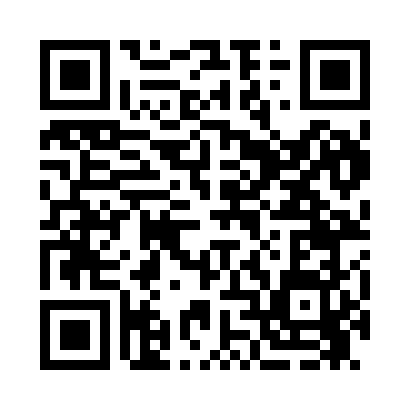 Prayer times for Crater Park, North Carolina, USAWed 1 May 2024 - Fri 31 May 2024High Latitude Method: Angle Based RulePrayer Calculation Method: Islamic Society of North AmericaAsar Calculation Method: ShafiPrayer times provided by https://www.salahtimes.comDateDayFajrSunriseDhuhrAsrMaghribIsha1Wed5:146:311:205:058:109:272Thu5:136:301:205:058:119:283Fri5:126:291:205:058:119:294Sat5:116:281:205:058:129:305Sun5:096:271:205:058:139:316Mon5:086:261:205:058:149:327Tue5:076:251:205:068:159:338Wed5:066:241:205:068:169:359Thu5:046:241:205:068:169:3610Fri5:036:231:205:068:179:3711Sat5:026:221:205:068:189:3812Sun5:016:211:205:068:199:3913Mon5:006:201:205:068:209:4014Tue4:596:191:205:068:209:4115Wed4:586:191:205:078:219:4216Thu4:576:181:205:078:229:4317Fri4:566:171:205:078:239:4418Sat4:556:161:205:078:239:4519Sun4:546:161:205:078:249:4620Mon4:536:151:205:078:259:4721Tue4:526:151:205:078:269:4822Wed4:516:141:205:088:269:4923Thu4:516:131:205:088:279:5024Fri4:506:131:205:088:289:5125Sat4:496:121:205:088:299:5226Sun4:486:121:205:088:299:5327Mon4:486:111:215:088:309:5428Tue4:476:111:215:098:319:5529Wed4:466:111:215:098:319:5630Thu4:466:101:215:098:329:5631Fri4:456:101:215:098:339:57